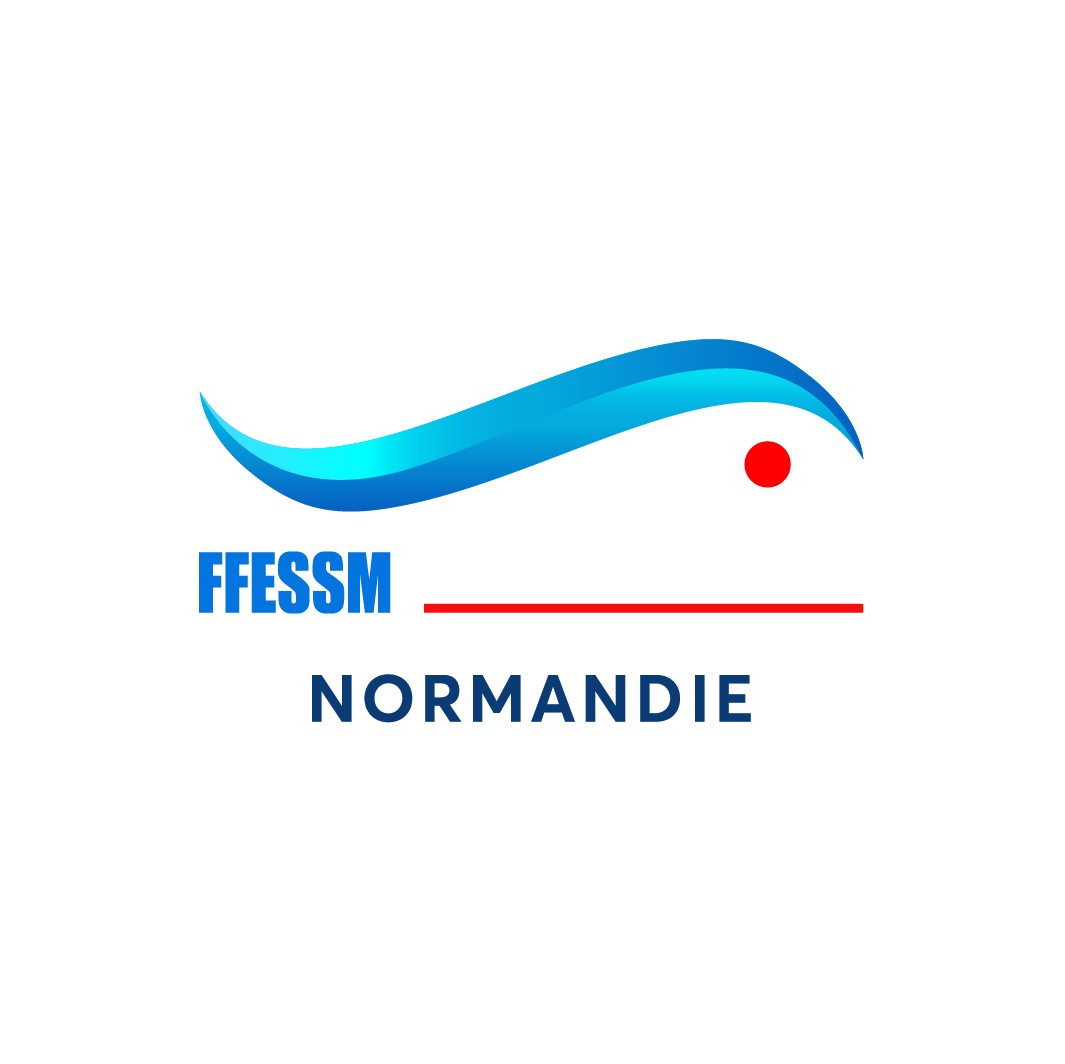 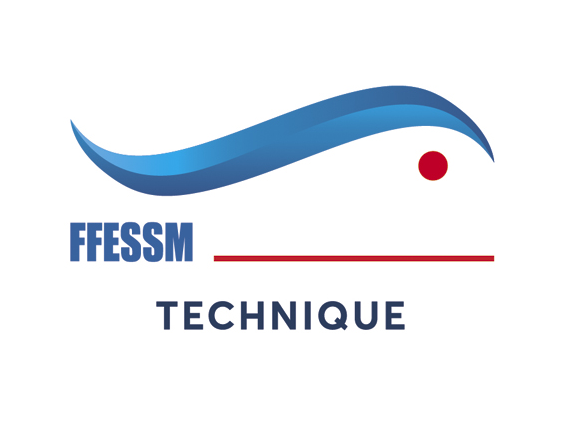 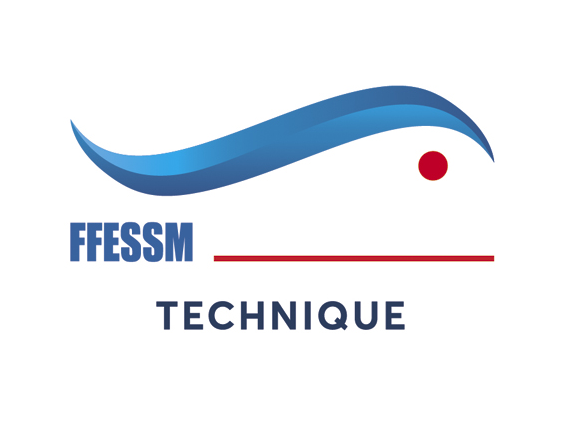 Formulaire d’inscription – journée CTR Normandie4 mars 2023 – Caen – Site de LébiseyFormulaire à retourner pour le 15 février 2023 à l’adresse suivante :technique-normandie@gmail.comInscription à la journée d’information (nombre de personne) : Mail :Téléphone :Club d’appartenance :Inscription au repas (nombre de personne) :L’inscription est au tarif de 10 euros, paiement via Helloasso ((https://www.helloasso.com/associations/federation-francaise-d-etudes-et-des-sports-sous-marins-normandie/evenements/journee-commission-technique-regionale-normandie), avant le 4 mars 2023.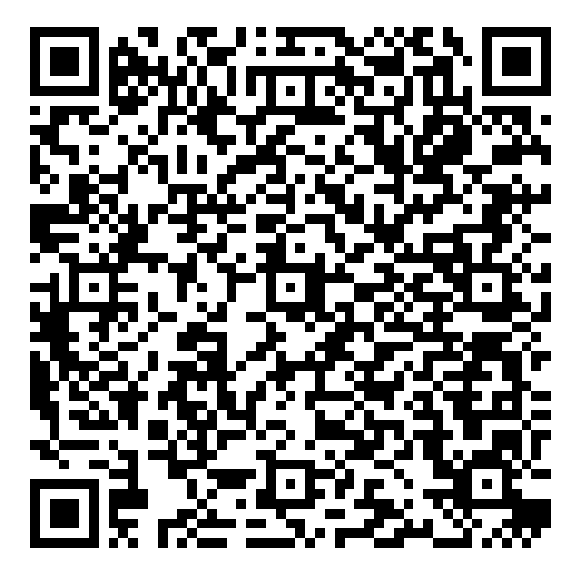 Thématique que vous souhaitez aborder, et qui n’est pas encore prévue dans le programme prévisionnel :Contact : Adrian DAVID, CTR Normandie, 06.76.96.72.85